COMMONWEALTH OF MASSACHUSETTSTOWN OF ACUSHNET122 MAIN STREET, ACUSHNET, MA 02743OFFICE OF THEBy-Law Review CommitteeTEL:  (508) 998-0215FAX:  (508) 998-0216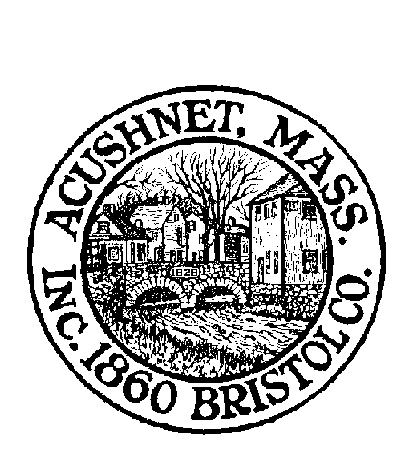 MEETING NOTICE & AGENDATo:      Town Clerk’s OfficeFrom:  By-Law Review CommitteeDate:   April 9, 2021Re:      Meeting & AgendaA meeting of the By-Law Review Committee is scheduled for Thursday, April 15, 2021 at 3:00 p.m.  Topic: By-Law Review CommitteeTime: Apr 15, 2021 03:00 PM Eastern Time (US and Canada)Join Zoom Meetinghttps://us02web.zoom.us/j/88138630981?pwd=dVpGVWplM1VSV1VaOVpRVjRmK1U3dz09Meeting ID: 881 3863 0981Passcode: 226410One tap mobile+16465588656,,88138630981#,,,,*226410# US (New York)+13017158592,,88138630981#,,,,*226410# US (Washington DC)Dial by your location        +1 646 558 8656 US (New York)        +1 301 715 8592 US (Washington DC)        +1 312 626 6799 US (Chicago)        +1 669 900 9128 US (San Jose)        +1 253 215 8782 US (Tacoma)        +1 346 248 7799 US (Houston)Meeting ID: 881 3863 0981Passcode: 226410Find your local number: https://us02web.zoom.us/u/kmKgLwjNhCall Meeting to Order – 3:00 p.m.;New Business:Review and discussion of the following new and proposed amendments to Town of Acushnet General & Zoning Bylaws, review of matters presented; votes may be taken.To see if the Town will vote to amend Article IX, Stormwater Management Bylaw, of the General Bylaws for the Town of Acushnet, as shown in Appendix A, or take any other action thereon or in relation thereto. To see if the Town will vote to amend a portion of section 7 – “Floodplain Overlay District” as shown in Appendix B, or take any other action thereon or in relation thereto.To see if the Town will vote to amend the Town of Acushnet General Bylaws, Zoning Article VIII, 3.3.C.14, as follows:  Add section “A” to include subsection numbers 1 through 8; Change the wording of “A” (8) to read:No common driveway shall be constructed within seventy-five feet (75’) of any principal or accessory structure existing or to be served thereby.Replace subsection number 9 with a section “B” to read as follows:All principal and accessory structures shall be serviced by a driveway that is located within one hundred fifty feet (150’) of those structures and which driveway must meet the minimum construction standards herein specifiedTo see if the Town will vote to amend the Town of Acushnet General Bylaws, Zoning Article VIII by adding a subsection “H” to section 3.3.1 and section 3.3.2 and adding a section “I” to 3.3.4 as follows, or take any action relative thereto:No material or supplies shall be stored or permitted to remain on any portion of the property outside of a building constructed thereon.  Any finished products or semi-finished products stored on the property outside of the building shall be confined to the rear half of the property and shall be appropriately screened on all sides, but shall in no instance be placed on that side of a building paralleling an existing or proposed street.  No waste material or refuse shall be dumped upon or permitted to remain upon any part of said property outside of a building constructed thereon.To see if the Town will vote to amend the Town of Acushnet General Bylaws, Zoning Article VIII, section 3.3.4 subsection “E” by deleting subsection (6) and (7) and adding in their place the following section to read as follows:Section 3.3.4 “E” (6) UPLAND CIRCLE:  No dwelling, building or structure, having permitted use in any district, shall be erected on a lot unless the lot has an area within its bounds which encompasses an upland circle with a minimum diameter equal to 90% of the required frontage and within which the frontage, or a distance equal to the frontage at the front yard setback line, must pass. To see if the Town will vote to amend the Town of Acushnet General Bylaws, Zoning Article VIII, section 3.3.1, by eliminating subsection (13) Light Manufacturing, and re-numbering those items which follow.To see if the Town will vote to amend the Town of Acushnet General Bylaws, Zoning Article 1.2 Definitions for a “Street or Way” as follows:STREET OR WAY – A public way, a private way shown on a plan approved under the provisions of the Subdivision Control Law, or a private way in existence when the provisions of the Subdivision Control Law became effective in Town, having, in the opinion of the Town’s Planning Board, suitable grades and adequate construction to serve the proposed use of land abutting thereon or served thereby and for the installation of municipal services to serve such land and the building erected or to be erected thereon, having a minimum pavement width of twenty-two (22) feet and a minimum layout width of thirty (30) feet. To see if the Town will vote to amend the Town of Acushnet General Bylaws, Article VI, Soil Conservation Bylaw, as shown in Appendix C, or take any other action thereon or in relation thereto.  To see if the Town will vote to amend the Town of Acushnet General Bylaws, by adding a new Article ??, Groundwater Protections Overlay District, as shown in Appendix D, or take any other action thereon or in relation thereto.  Need updated language from Merilee?To see if the Town will vote pursuant to Massachusetts General Laws Chapter 41, Section 110A, to authorize the Town Clerk’s office to remain closed on any or all Saturdays, and where the last day for performance of any act in any such office falls on a Saturday when said office is closed, the act may be performed on the next succeeding business day, or take any other action thereon or in relation thereto.Date for next meeting; votes may be taken.AdjournmentPamela LabonteBy-Law Review Committee